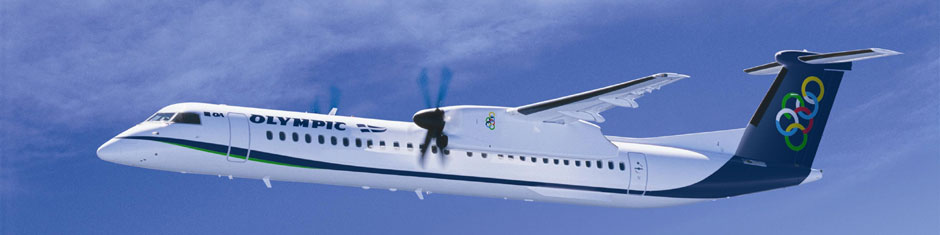                                 Olympic Airplane Routes FROM 27/3/2016 - 29/10/2016 
ATHENS - KITHIRA / KITHIRA - ATHENS                EVERY DAY      14.30 / 15.40 

                                                                                                  SUNDAY           08.00 & 14.30 / 09.10 & 15.40


FROM 03/06/2016 - 09/09/2016 
ATHENS - KITHIRA / KITHIRA - ATHENS                 EVERY DAY     14.30 / 15.40 

                                                                                                  FRIDAY            08.00 & 14.30 / 09.10 & 15.40

                                                                                                  SUNDAY          08.00 & 14.30 / 09.10 & 15.40                " Flight Information Must Be Confirmed Before Departure"                                   Athens to Kythera are operated by Olympic Air
                                          Τel: +30 2103550500 και 801.801.0101 
                                                                                       http://www.olympicair.com                                                                  OLYMPIC AIR 
Tel.: +30 2736033292             Phone no: +30 2736033292             Fax: +30 2736033688  